FOSE2017.docx 使用サンプル(ワード版スタイル)An example of use for FOSE2017.docx徳川 家康　源 頼朝あらまし  これはFOSE2017ワード版スタイルの使用サンプルです． 出版が円滑に行えるよう，印刷原稿(カメラレディ)はLaTeXでの作成をお願いします．やむをえず，ワードで作成する場合は、事前に委員長にご相談ください．なお，その場合には、印刷原稿の提出締切が早まる場合があります。ご協力のほど、よろしくお願いします．Summary. This document has been prepared as a sample for typesetting FOSE2017 papers using the FOSE2017 word document style.ワークショップの目的情報技術の普及が ソフトウェアの適用範囲をますます広げていく今，ソフトウェアを社会基盤となる知的資産として活用するため，ソフトウェア工学はさらに格段の進歩をとげなければなりません．FOSEはこの挑戦に向けてさまざまな基礎技術を確立することをめざし，研究者・技術者の議論の場を提供するものです．ワークショップ開催概要FOSE2017[8]は，以下の要領で開催予定です.日程:		2017年11月23日(木) - 25日(土)開催場所:	あわら温泉 清風荘  		〒910-4198福井県あわら市温泉3丁目 803主催:		日本ソフトウェア科学会 ソフトウェア工学の基礎研究会 共催:		IEEE Computer Society Japan Chapter協賛:		情報処理学会 ソフトウェア工学研究会		電子情報通信学会 ソフトウェアサイエンス研究会		電子情報通信学会 知能ソフトウェア工学研究会書式に関してヘッダとフッタカバーページを除く奇数ページのヘッダには英語論文タイトルが自動で挿入されます．英語論文タイトルが変更されると自動でヘッダも変更されます．また，タイトルが長い場合は省略可能です．偶数ページのヘッダには「FOSE2017」が来ます．フッタには何も記入しないように設定してください．箇条書き箇条書き項目1項目2項目2-1項目2-2箇条書き（項番付き）項目1項目1-1項目1-2表と図表の例を表1に示します． 図の例を図1に示します．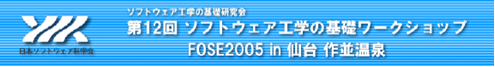 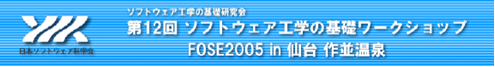 参考文献[1]	高田 眞吾，福田 浩章 編: ソフトウェア工学の基礎XVII, 日本ソフトウェア科学会 FOSE2010, 近代科学社, 2010.[2]	門田 暁人，上野 秀剛 編: ソフトウェア工学の基礎XVIII, 日本ソフトウェア科学会 FOSE2011, 近代科学社, 2011.[3]	鵜林 尚靖，亀井 靖高 編: ソフトウェア工学の基礎XIX, 日本ソフトウェア科学会 FOSE2012, 近代科学社, 2012.[4]	岡野 浩三，関澤 俊弦 編: ソフトウェア工学の基礎XX, 日本ソフトウェア科学会 FOSE2013, 近代科学社, 2013.[5]	花川 典子，尾花 将輝 編: ソフトウェア工学の基礎XXI, 日本ソフトウェア科学会 FOSE2014, 近代科学社, 2014. [6]	青木 利晃，豊島 真澄 編: ソフトウェア工学の基礎XXII, 日本ソフトウェア科学会 FOSE2015, 近代科学社, 2015. [7]	阿萬 裕久，横川 智教 編: ソフトウェア工学の基礎XXIII, 日本ソフトウェア科学会 FOSE2016, 近代科学社, 2016.[8]	吉田 敦，福安 直樹 編: ソフトウェア工学の基礎XXIV, 日本ソフトウェア科学会 FOSE2017, 近代科学社, 2017. (to appear)